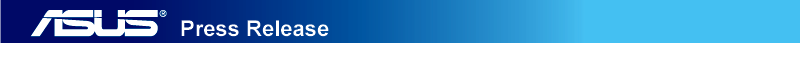 Idealnie dobrana para - ASUS VivoBook Flip 14 (TP401) i rysik ASUS PenVivoBook Flip 14 (TP401) – najsmuklejszy model z serii laptopów VivoBook Flip. Ten nowy laptop konwertowalny został wyposażony w wąską ramkę NanoEdge zapewniającą stosunek wielkości ekranu do obudowy na poziomie 74,3%. Dzięki zastosowaniu konstrukcji NanoEdge inżynierowie firmy ASUS zdołali zmieścić 14-calowy ekran Full HD w obudowie typowej dla laptopów 13-calowych. VivoBook Flip 14 (TP401) jest wyjątkowo mobilny, z wąską obudową o profilu 15,4 mm i łączną wagą wynoszącą jedynie 1,5 kg. Laptop wyróżnia się konstrukcją bez wentylatorów i zintegrowanym czytnikiem linii papilarnych do bezpiecznego i wygodnego logowania przy użyciu funkcji Windows Hello. Obsługuje ASUS Pen i aktywne rysiki.Wciągający obraz na smukłym wyświetlaczu NanoEdgeDzięki zastosowaniu ultrasmukłej ramki ekranu NanoEdge udało się zmieścić 14-calowy ekran Full HD w obudowie typowej dla laptopów 13-calowych. Dzięki tej konstrukcji, VivoBook Flip 14 (TP 401) oferuje stosunek wielkości ekranu do obudowy na poziomie 74,3%, co zapewnia jeszcze bardziej wciągające wrażenia wizualne. Ekran o rozdzielczości Full HD dysponuje także technologią szerokiego kąta widzenia 178° dla zagwarantowania, że kolory i kontrast pozostaną żywe i intensywne.Najsmuklejszy laptop VivoBook VivoBook Flip 14 (TP401) to najsmuklejszy model z serii laptopów VivoBook Flip i jeden z najbardziej mobilnych spośród dostępnych 14-calowych laptopów konwertowalnych, przede wszystkim dzięki wąskiemu profilowi 15,4 mm i łącznej wadze wynoszącej zaledwie 1,5 kg. Obudowa laptopa VivoBook Flip 14 (TP401) wykonana z wytrzymałego aluminium jest poddawana skomplikowanemu procesowi produkcji, co pozwoliło uzyskać wyrafinowane i ciekawe w dotyku wykończenie powierzchni w kolorze jasnoszarym. Dla zapewnienia optymalnej trwałości zastosowano precyzyjnie skonstruowany zawias metalowy, który można obracać o 360°. Wydajna, energooszczędna i cicha praca Laptop VivoBook 14 (TP401) jest dostępny w konfiguracji obejmującej procesor Intel® Core™ m3, zintegrowaną kartę graficzną Intel® HD Graphics 615, 8 G pamięci operacyjnej RAM oraz dysk SSD o pojemności 256 GB. Konstrukcja pozbawiona wentylatorów umożliwia redukcję hałasu do minimum i nawet przy pełnym obciążeniu użytkownik może przeprowadzać prezentacje lub oglądać filmy bez żadnych zakłóceń.Zintegrowany czytnik linii papilarnych i obsługa rysika ASUS PenTouchpad w laptopie VivoBook 14 (TP401) dysponuje zintegrowanym czytnikiem linii papilarnych, dzięki któremu możliwe jest wygodne i bezpieczne logowanie do systemu za jednym dotknięciem przy wykorzystaniu funkcji Windows Hello. W parze z aktywnym rysikiem dotykowym ASUS Pen, VivoBook Flip 14 (TP401) umożliwia użytkownikom pełne wykorzystanie nowej przestrzeni roboczej Windows Ink, która pozwala na łatwe tworzenie „przyklejanych” notatek, rysowanie w nowej wersji notesu, opisywanie zdjęć i wykonywanie innych zadań.Rysik ASUS Pen dysponuje końcówką z 1024 stopniami czułości, która jest w stanie rozpoznać wszelkie niuanse ruchu. Smukły rysik ASUS Pen jest wykonany z aluminium, co czyni go idealnie pasującym dodatkiem do laptopa VivoBook Flip 14 (TP401).SPECYFIKACJEASUS VivoBook Flip 14 TP401SPECYFIKACJEASUS VivoBook Flip 14 TP401ProcesorProcesor 7 generacji Intel® Core™ m3-7Y30System operacyjnyWindows 10 HomePamięćDo 8 GB pamięci LPDDR3Ekran14”, ekran dotykowy Full HD o prop. 16:9 Full HD z technologią wide-viewKonstrukcja z wąską ramką 8 mm (po lewej i prawej stronie ekranu)Stosunek wielkości ekranu do obudowy: 74,3%Karta graficznaIntel® HD Graphics 615DyskiSSD: 256 GBŁączność1 x Micro-USB 2.0 1 x USB 3.1 Gen 1 Type-C™ (USB-C™)1 x gniazdo audio jack (combo)1 x micro HDMI1 x czytnik kart SD1 x gniazdo zasilania Łączność bezprzewodowaMaks. 2x2 802.11ac Wi-Fi z Bluetooth® 4.2Dźwięk Konstrukcja z dwoma głośnikami, technologią ASUS SonicMaster i wirtualnym dźwiękiem przestrzennym. Kamera VGABateria2-komórkowa, 39 WhKoloryJasnoszaryWymiary327,4 x 226,5 x 15,4 mmWaga:1,5 kgAkcesoria opcjonalneASUS Pen